Государственное бюджетное образовательное учреждениевысшего профессионального образования«Красноярский государственный медицинский университет именипрофессора В.Ф. Войно-Ясенецкого»Министерства здравоохранения Российской ФедерацииФармацевтический колледжДНЕВНИКпроизводственной практикиМДК  01.02   Отпуск лекарственных препаратов и товаров аптечного ассортиментаПМ 01 Реализация лекарственных средств и товаров аптечного ассортимента                                      Петрович Тамары АлександровныМесто прохождения практики ______    В форме ЭО и ДОТ______________						   (фармацевтическая организация)с  «29» мая 2020 г.            по                      «2» июля 2020 г.Руководители практики:Общий –_______________________________Непосредственный – ______ ______________________Методический – ____Тюльпанова М.В___________ Красноярск  2020 г1. Цели  и задачи прохождения производственной практикиЦель производственной практики  по МДК 01.02 Отпуск лекарственных препаратов и товаров аптечного ассортимента состоит в закреплении и углублении теоретической подготовки студентов, приобретении  ими практических умений, формировании компетенций, составляющих содержание. Задачами являются:                                                                                                     1.Ознакомление с работой аптечного учреждения и организацией работы среднего фармацевтического персонала, в сфере реализации лекарственных средств и товаров аптечного ассортимента.                                                          2.Формирование основ социально-личностной компетенции путем приобретения студентом навыков межличностного общения с фармацевтическим персоналом и посетителями  аптечной организации;           3.Закрепление знаний о правилах реализации и хранении изделий медицинского назначения и других товаров аптечного ассортимента. 4.Формирование умений работы с торговым оборудованием аптеки, организации пространства торгового зала аптеки.5.Формирование знаний по проведению маркетинговых исследований в аптечных учреждениях.                                                                                  6.Формирование навыков общения с посетителями аптеки с учетом этики и деонтологии в зависимости от характерологических особенностей посетителей.7.Обучение организации проведения мероприятий по соблюдению санитарного режима, созданию условий для хранения товаров аптечного ассортимента.2. Знания, умения, практический опыт, которыми должен овладеть студент после прохождения практики  Приобрести практический опыт:Реализация лекарственных средств и товаров аптечного ассортимента.Освоить умения:У1 применять современные технологии и давать обоснованные рекомендации при отпуске товаров аптечного ассортимента;У2 оформлять торговый зал с использованием элементов мерчандайзинга;У3 соблюдать условия хранения лекарственных средств и товаров аптечного ассортимента;У5 оказывать консультативную помощь в целях обеспечения ответственного самолечения;У6 использовать вербальные и невербальные способы общения в профессиональной деятельности.Знать:З1.современный ассортимент готовых лекарственных средств, лекарственные средства растительного происхождения, другие товары аптечного ассортимента;З4.идентификацию товаров аптечного ассортимента;З6.нормативные документы, основы фармацевтической этики и деонтологии;З7.принципы эффективного общения, особенности различных типов личностей клиентов;З8.информационные технологии при отпуске лекарственных средств и других товаров аптечного ассортимента.3. Тематический план4. График прохождения практики5. Содержание и объем проведенной работыТема № 1 (30 часов) Организация работы по приему лекарственных средств, товаров аптечного ассортимента.  Документы, подтверждающие качествоАлгоритм работы:Описать:1. Организацию работы по приему товара в аптеке.2. Организацию работы по проведению контроля качества получаемого товара. Документы, подтверждающие качество.1) В процессе приемки товаров аптечного ассортимента, в том числе требующих специальных условий хранения и мер безопасности, осуществляется оценка соответствия принимаемых товаров товаросопроводительной документации по ассортименту, количеству и качеству, соблюдению специальных условий хранения, а также проверка наличия повреждений транспортной тары.Компетенция субъекта розничной торговли по проверке качества поставленных товаров аптечного ассортимента ограничивается визуальным осмотром внешнего вида, проверкой соответствия сопроводительным документам, полноты комплекта сопроводительных документов, в том числе реестра документов, подтверждающих качество товаров аптечного ассортимента.Приемка товаров аптечного ассортимента осуществляется материально ответственным лицом. Если товары аптечного ассортимента находятся в транспортной таре без повреждений, то приемка может проводиться по количеству мест или по количеству товарных единиц и маркировке на таре. Если проверка фактического наличия товаров аптечного ассортимента в таре не проводится, то необходимо сделать отметку об этом в сопроводительном документе.2) Если количество и качество товаров аптечного ассортимента соответствует указанному в сопроводительных документах, то на сопроводительных документах проставляется штамп приемки, подтверждающий факт соответствия принятых товаров аптечного ассортимента данным, указанным в сопроводительных документах. Материально ответственное лицо, осуществляющее приемку товаров аптечного ассортимента, ставит свою подпись на сопроводительных документах и заверяет ее печатью субъекта розничной торговли. В случае несоответствия поставленных субъекту розничной торговли товаров аптечного ассортимента условиям договора, данным сопроводительных документов комиссией субъекта розничной торговли в соответствии с утвержденной стандартной операционной процедурой составляется акт, который является основанием для предъявления претензий поставщику. Тема № 2 (18 часов) Лекарственные средства. Анализ ассортимента. Хранение. РеализацияАлгоритм  работы:1. Произвести анализ ассортимента лекарственных групп - перечислить фармакотерапевтические группы лекарственных средств, имеющихся в ассортименте аптеки. (НПВС, седативные, диуретические и т.д.)                                          2. Описать правила маркировки  ЛС, согласно требованиям Федерального закона от 12.04.2010 № 61-ФЗ «Об обращении лекарственных средств».3. Провести анализ хранения лекарственных средств, в соответствии с требованиями нормативных документов.1) Ибупрофен – НПВП – M01AE01 Ибупрофен; Лоратадин - противоаллергическое средство - H1-гистаминовых рецепторов блокатор - R06AX13 Лоратадин; Каметон - антисептическое средство - R02AA20 Прочие антисптики; Смекта – противодиарейное средство – А07BC05 Диосмектит; Валерианы настойка - седативное средство растительного происхождения - N05CM09 Валерианы корни; Риностоп - противоконгестивное средство - R01AB06 Ксилометазолин, в комбинации с другими препаратами; Тауфон - метаболическое средство – S01XA Другие препараты, применяемые в офтальмологии; Цинковая мазь - дерматопротекторное средство - D02AB Препараты цинка; Панкреатин - пищеварительное ферментное средство - A09AA02 Полиферментные препараты (липаза+протеаза и т.д.); Церукал - противорвотное средство - дофаминовых рецепторов блокатор центральный - A03FA01 Метоклопрамид; Нитроглицерин - вазодилатирующее средство – нитрат - C01DA02 Нитроглицерин; Аскорбиновая кислота – витамины - A11GA01 Аскорбиновая кислота; Йодомарин - тироксина синтеза регулятор - йода препарат - H03CA Препараты йода; Арбидол - противовирусное средство - J05AX Другие противовирусные препараты; ТераФлю - ОРЗ и "простуды" симптомов средство устранения (анальгезирующее ненаркотическое средство+альфа-адреномиметик+H1-гистаминовых рецепторов блокатор) - N02BE51 Парацетамол, в комбинации с другими препаратами (исключая психотропные препараты).2) Лекарственные препараты, за исключением лекарственных препаратов, изготовленных аптечными организациями, ветеринарными аптечными организациями, индивидуальными предпринимателями, имеющими лицензию на фармацевтическую деятельность, должны поступать в обращение, если:на их первичной упаковке хорошо читаемым шрифтом на русском языке указаны наименование лекарственного препарата, номер серии, дата выпуска (для иммунобиологических лекарственных препаратов), срок годности, дозировка или концентрация, объем, активность в единицах действия или количество доз;на их вторичной упаковке хорошо читаемым шрифтом на русском языке указаны наименование лекарственного препарата, наименование производителя лекарственного препарата, номер серии, дата выпуска (для иммунобиологических лекарственных препаратов), номер регистрационного удостоверения, срок годности, способ применения, дозировка или концентрация, объем, активность в единицах действия либо количество доз в упаковке, лекарственная форма, условия отпуска, условия хранения, предупредительные надписи.Лекарственные средства в качестве сывороток должны поступать в обращение с указанием животного, из крови, плазмы крови, органов и тканей которого они получены.На вторичную упаковку лекарственных средств, полученных из крови, плазмы крови, органов и тканей человека, должна наноситься надпись: "Антитела к ВИЧ-1, ВИЧ-2, к вирусу гепатита C и поверхностный антиген вируса гепатита B отсутствуют".На первичную упаковку и вторичную упаковку радиофармацевтических лекарственных средств должен наноситься знак радиационной опасности.3) В помещениях для хранения лекарственные средства размещают в соответствии с требованиями нормативной документации, указанной на упаковке лекарственного препарата, с учетом: физико-химических свойств лекарственных средств; фармакологических групп; способа применения; агрегатного состояния фармацевтических субстанций.Отдельно, в технически укрепленных помещениях, соответствующих требованиям Федерального закона от 8 января 1998 г. N 3-ФЗ "О наркотических средствах и психотропных веществах" хранятся: наркотические и психотропные лекарственные средства; сильнодействующие и ядовитые лекарственные средства, находящиеся под контролем в соответствии с международными правовыми нормами.Хранящиеся лекарственные средства должны быть идентифицированы с помощью стеллажной карты, содержащей информацию о хранящемся лекарственном средстве.При выявлении лекарственных средств с истекшим сроком годности они должны храниться отдельно от других групп лекарственных средств в специально выделенной и обозначенной (карантинной) зоне.Тема № 3 (6 часов) Гомеопатические лекарственные препараты. Анализ ассортимента. Хранение. РеализацияГомеопатический лекарственный препарат – лекарственный препарат, произведенный или изготовленный из фармацевтической субстанции или фармацевтических субстанций в соответствии с требованиями общих фармакопейных статей к гомеопатическим лекарственным препаратам или в соответствии с требованиями фармакопеи страны производителя такого лекарственного препарата.Стодаль. Сироп гомеопатический. Применяется для симптоматического лечения кашля. Хранят в сухом, защищённом от света месте при температуре от 15 до 25°С. Отпускается без рецепта. Оциллококцинум. Гранулы гомеопатические. Применяются для лечения гриппа и ОРВИ. Хранят при температуре не выше 25°С. Отпускается без рецепта.Тема № 4 (18 часов) Медицинские изделия. Анализ ассортимента. Хранение. Реализация. Документы, подтверждающие качествоАлгоритм  работы:1. Перечислить группы товаров, относящихся к изделиям медицинского назначения (Перевязочные средства, резиновые изделия, изделия из пластмассы и т.д.).2. Дать характеристику каждой группе.3. Провести анализ хранения в соответствии с требованиями нормативных документов. Приказ  МЗ № 377.4. Определить правила реализации изделий медицинского назначения из аптеки.1) Медицинские изделия - любой прибор, аппарат, устройство, приспособление, материал, используемые изолированно либо в комбинации (с лекарственными средствами, программным обеспечением и т.д.), контактирующие непосредственно или опосредованно с организмом человека и предназначенные для применения в медицинских целях. Аптечки (наборы) индивидуальные, бандажи, грелки, клеенка подкладная, круги подкладные, кружки Эсмарха, перчатки медицинские, пипетки глазные, пузыри для льда, маски медицинские, соски детские, спринцовки, судна подкладные, термометры медицинские, шприцы медицинские.2) Аптечка индивидуальная - пластмассовый футляр с гнездами, предназначена для оказания первой медицинской помощи в порядке само- и взаимопомощи. Содержит средства для профилактики и лечения последствий воздействия оружия массового поражения, а также для ослабления первичной реакции на облучение, в целях сохранения боеспособности личного состава. Представляет собой набор лекарственных препаратов и антидотов в таблетках и растворах. Бандажи - это эластичные изделия в виде широкой ленты из растягивающейся ткани, которые могут быть усилены стяжками, застежками, вставками из более жесткого материала, многоуровневыми крючками. Существуют бандажи для рук, ног, позвоночных отделов, использующиеся для поддержки, уменьшения напряжения и болей, снятия усталости, согревания, предотвращения воспалительных процессов.Грелка - устройство для согревания части тела сухим теплом с целью обогрева и предупреждения переохлаждения, либо для местного теплолечения. Изделия получили широкое применение в медицине. Они помогают снять спазмы; расслабить мышцы; улучшить кровообращение; успокоить нервную систему. Применение грелки позволяет добиться локального повышения температуры. Поэтому их широко используют в неврологии: для лечения болей в пояснице, миозитах, невритах. Клеенка медицинская резинотканевая подкладная предназначена для  санитарно-гигиенических целей в качестве подкладочного, непроницаемого материала. Клеенка медицинская резинотканевая подкладная является прекрасной профилактикой образования пролежней. Ею покрывают кушетки, носилки, столы, кровати, матрасы. Актуально ее применение и в народном хозяйстве. Кроме того, из больших отрезов ткани можно делать ширмы, нагрудники, бахилы, фартуки и прочие необходимые предметы.Шприц медицинский -  инструмент, предназначенный для инъекций, диагностических пункций, отсасывания патологического содержимого из полостей. Основное предназначение шприца — выполнение внутривенной, внутримышечной, внутрисуставной или подкожной инъекции. С помощью этого медицинского изделия промывают полости, извлекают биологические жидкости для их лабораторного исследования.3) Хранение изделий медицинского назначения. Резиновые изделия. Для наилучшего сохранения резиновых изделий в помещениях хранения необходимо создать:- защиту от света, особенно прямых солнечных лучей, высокой (более 20 град. C) и низкой (ниже 0 град.) температуры воздуха; текучего воздуха (сквозняков, механической вентиляции); механических повреждений (сдавливания, сгибания, скручивания, вытягивания и т.п.);- для предупреждения высыхания, деформации и потери их эластичности, относительную влажность не менее 65%;- изоляцию от воздействия агрессивных веществ (йод, хлороформ, хлористый аммоний, лизол, формалин, кислоты, органические растворители, смазочные масла и щелочи, хлорамин Б, нафталин);- условия хранения вдали от нагревательных приборов (не менее 1 м).Пластмассовые изделия. Изделия из пластмасс следует хранить в вентилируемом темном помещении, на расстоянии не менее 1 м от отопительных систем. В помещении не должно быть открытого огня, паров летучих веществ. Электроприборы, арматура и выключатели должны быть изготовлены в противоискровом (противопожарном) исполнении. В помещении, где хранятся целлофановые, целлулоидные, аминопластовые изделия, следует поддерживать относительную влажность воздуха не выше 65%.Перевязочные средства и вспомогательный материал. Перевязочные средства хранят в сухом проветриваемом помещении в шкафах, ящиках, на стеллажах и поддонах, которые должны быть выкрашены изнутри светлой масляной краской и содержаться в чистоте. Шкафы, где находятся перевязочные материалы, периодически протирают 0,2% раствора хлорамина или другими разрешенными к применению дезинфекционными средствами. Изделия медицинской техники. Хирургические инструменты и другие металлические изделия надлежит хранить в сухих отапливаемых помещениях при комнатной температуре. Температура и относительная влажность воздуха в помещениях хранения не должны резко колебаться. Относительная влажность воздуха не должна превышать 60%.4) При продаже медицинских изделий в аптечных пунктах и иных магазинах изделия до подачи в торговый зал должны пройти предпродажную подготовку, которая включает распаковку, рассортировку и осмотр товара, проверку качества товара (по внешним признакам) и наличия необходимой информации о товаре и его изготовителе (поставщике). Предпродажная подготовка изделий медицинской техники включает при необходимости также удаление заводской смазки, проверку комплектности, сборку и наладку. Информация об изделиях медицинского назначения должна содержать сведения о номере и дате разрешения на применение таких изделий в медицинских целях, выданного Федеральной службой по надзору в сфере здравоохранения и социального развития в установленном порядке, а также, с учетом особенностей конкретного вида товара, сведения о его назначении, способе и условиях применения, действии и оказываемом эффекте, ограничениях (противопоказаниях) для применения. При продаже товаров продавец доводит до сведения покупателя информацию о подтверждении соответствия товаров установленным требованиям путем маркировки товаров в установленном порядке знаком соответствия и ознакомления потребителя по его требованию с одним из следующих документов: сертификат или декларация о соответствии; копия сертификата, заверенная держателем подлинника сертификата, нотариусом или органом по сертификации товаров, выдавшим сертификат; товарно-сопроводительные документы, оформленные изготовителем или поставщиком (продавцом) и содержащие по каждому наименованию товара сведения о подтверждении его соответствия установленным требованиям.Тема № 5 (18 часов) Медицинские приборы, аппараты, инструменты. Анализ ассортимента. Хранение. Реализация. Документы, подтверждающие качествоАлгоритм работы:1. Дать определение медицинским приборам и медицинским аппаратам.2. Провести анализ ассортимента - перечислить имеющиеся группы медицинских приборов и аппаратов, имеющихся в аптеке. Дать характеристику каждой группе. (Дать характеристику приборам: термометры, тонометры, глюкометры; аппаратам - небулайзеры)3. Проанализировать ассортимент шприцев и систем для трансфузий. 4. Описать маркировку шприцев, игл для инъекций.5. Определить правила хранения.6. Определить правила реализации медицинской техники. Предпродажная подготовка. Оформление документов при продаже. Правила возврата товаров надлежащего качества. 1) Медицинский прибор — техническое устройство, предназначенное для диагностических измерений.Медицинский аппарат — техническое устройство, позволяющее создавать энергетическое воздействие (дозированное) терапевтического, хирургического или бактерицидного свойства, а также обеспечить сохранение определенного состава некоторых субстанций.2) Термометр – медицинский прибор, с помощью которого измеряют температуру тела. Измерение температуры тела проводят термометром максимальным медицинским, который представляет собой стеклянный прибор, куда впаяны шкала и капилляр, имеющий на конце резервуар, заполненный ртутью или подкрашенным спиртом. Ртуть, нагреваясь и увеличиваясь в объеме, поднимается по капилляру до определенной отметки на шкале термометра. Максимальная высота подъема столбика ртути и определяет название термометра - максимальный. Опуститься в резервуар самостоятельно ртуть не может – этому препятствует резкое сужение капилляра в нижней части. Возвращают ртуть в резервуар встряхиванием термометра. Шкала термометра рассчитана на определение температуры тела с точностью до 0,1ºС - от 34ºС до 42ºС.Тонометр - медицинский прибор для измерений артериального давления. Тонометры для измерения артериального давления бывают: ртутные, механические, автоматические, полуавтоматические. Наиболее точными являются ртутные тонометры, но в настоящее время они не используются. Чаще для измерения артериального давления используют механические тонометры, основанные на методе аускультации тонов Короткова. Их показания являются точными и достоверными при соблюдении техники измерения.Глюкометр – прибор для измерения уровня глюкозы в органических жидкостях (кровь, ликвор и т.п.). Глюкометры используются для диагностики состояния углеводного обмена у лиц, страдающих сахарным диабетом. Небулайзер – компактный прибор, осуществляющий ингаляции методом малого распыления медикаментозного вещества интернозально или перорально. Типы различают по способу формирования лечебного пара. Компрессорный создает поступление пара, за счет выброса его под давлением. Ультразвуковой образует пар за счет колебаний мембраны. Они образуются за счет воздействия не нее высокой частоты. Электронно-сетчатый объединяет в себе оба способа.3) Шприцы медицинские – это инструмент для дозированного введения в ткани организма жидких лекарственных средств, отсасывания экссудатов и других жидкостей, а также для промывания полостей.
Шприц – это ручной поршневой насос, состоящий из муфты, цилиндра и канюли.
Стандартный одноразовый шприц 1 млСтандартный одноразовый шприц 2 млСтандартный одноразовый шприц 3 млСтандартный одноразовый шприц 5 млСтандартный одноразовый шприц 10 млСтандартный одноразовый шприц 20 мл
Шприц Жане 150 млСистема для трансфузий – это система для переливания крови и инъекционных растворов4) Маркировка шприцев. Маркировка потребительской упаковки должна содержать, следующую информацию: описание содержимого, включая номинальную вместимость шприцев и тип наконечника; слова «стерильно» или соответствующий символ; слова «ДЛЯ ОДНОКРАТНОГО ПРИЕМА» или соответствующий символ; дату стерилизации (год, месяц); торговую марку, торговое наименование или логотип изготовления или поставщика; «годен до…». Маркировка транспортной упаковки должна содержать, следующую информацию: описание содержимого; код партии с предшествующим словом «ПАРТИЯ» или соответствующий символ; слово «СТЕРИЛЬНО» или соответствующий символ; дату стерилизации (год, месяц); наименование, адрес изготовителя или поставщика; информацию о погрузке / разгрузке, хранении и транспортировании. Иглы инъекционные - колющие инструменты, предназначенные для выполнения различных диагностических и лечебных приемов (вливание и извлечение жидкостей). Маркировка игл для инъекций содержит: номер и дату разрешения применения таких изделий в медицинских целях, сведения о назначении, способ и условия применения, слово «СТЕРИЛЬНО» или соответствующий символ, слова «ДЛЯ ОДНОКРАТНОГО ПРИЕМА» или соответствующий символ, объем, условия хранения, партия, срок годности, размер, инструкцию по применению.5) Медицинская техника хранится на витринах, медицинские приборы хранятся в отдельном шкафу, шприцы и системы трансфузий хранятся в первичной упаковке в отдельном шкафу.6) Информация об изделиях медицинского назначения должна содержать сведения о номере и дате разрешения на применение таких изделий в медицинских целях, выданного Федеральной службой по надзору в сфере здравоохранения в установленном порядке, а также, с учетом особенностей конкретного вида товара, сведения о его назначении, способе и условиях применения, действия и оказанном эффекте, противопоказаниях для применения.Предпродажная подготовка изделий медицинской техники включает, при необходимости, удаление заводской смазки, проверку комплектности, сборку и наладку. Необходимо проверить комплектность прибора, затем исправен ли прибор, показать как работает, предоставить номер регистрационного удостоверения, оформить гарантийный талон (в нем указывается дата изготовления, дата продажи, подпись фармацевта, печать аптеки, подпись покупателя), сказать где находится гарантийная мастерская, упаковать, гарантийный талон с чеком положить в коробку.Согласно ПП № 55, возврат товара надлежащего качества не подлежит возврату и обмену на аналогичный товар другого размера, формы, габарита, фасона, расцветки или комплектации.Тема № 6 (12 часов) Биологически-активные добавки. Анализ ассортимента. Хранение. Реализация. Документы, подтверждающие качествоАлгоритм работы:1. Дать определение и классификацию биологически-активных добавок.   2. Провести анализ ассортимента.3. Описать требования к маркировке в соответствии с требованиями  СанПиН 2.3.2.1290-03 «Гигиенические требования к организации производства и оборота БАД», Технического регламента Таможенного Союза  (ТР ТМ).4. Определить правила хранения и реализации. (Дать характеристику БАД-Глицин, Атероклефит-био, Цинк+витамин С, определить к какой группе они относятся)1) Биологически - активные добавки (БАД) – концентраты натуральных природных веществ, выделенных из пищевого сырья животного, минерального, растительного происхождения, или полученные путем химического синтеза вещества, идентичные природным аналогам. Биологически активные добавки к пище подразделяются на 2 основные группы: нутрицевтики и парафармацевтики. Нутрицевтики — БАД к пище, применяемые для коррекции химического состава пищи человека (дополнительные источники нутриентов). Парафармацевтики — БАД к пище, применяемые для профилактики, вспомогательной терапии и поддержки в физиологических границах функциональной активности органов и систем. Парафармацевтики не обладают питательной ценностью, однако содержат биологически активные вещества, лекарственные растения, продукты пчеловодства, экстракты из органов и тканей животных и др. 2) Глицин таблетки подъязычные, метаболическое средство, является нейромедиатором тормозного типа действия и регулятором метаболических процессов в головном и спинном мозге, нормализует процессы возбуждения и торможения в ЦНС, повышает умственную работоспособность, устраняет депрессивные нарушения, повышенную раздражительность. Относится к нутрицевтикам.Атероклефит био, содержит экстракт диоскореи, экстракт клевера, аскорбиновую кислоту, экстракт цветков и листьев боярышника, никотиновую кислоту, рутин. Выпускается в форме капсул массой 250 мг. Атероклефит БИО рекомендуется принимать в качестве пищевой биодобавки для поддержания в норме концентрации холестерина и уровня артериального давления, нормализации метаболизма жиров. Относится к нутрицевтикам.Цинк+Витамин C, содержит аскорбиновую кислоту, целлюлозу микрокристаллическую, цинка лактат, стеарат кальция растительного происхождения и диоксид кремния аморфный. Дополнительный источник цинка и витамина С. Рекомендован с целью повышения сопротивляемости организма инфекционным заболеваниям. Относится к нутрицевтикам.3) Информация о БАД должна содержать: наименования БАД, и в частности: товарный знак изготовителя; обозначения нормативной или технической документации, обязательным требованиям которых должны соответствовать БАД; состав БАД, с указанием ингредиентного состава в порядке, соответствующем их убыванию в весовом или процентном выражении; сведения об основных потребительских свойствах БАД; сведения о весе или объеме БАД в единице потребительской упаковки и весе или объеме единицы продукта; сведения о противопоказаниях для применения при отдельных видах заболеваний; указание, что БАД не является лекарством; дата изготовления, гарантийный срок годности или дата конечного срока реализации продукции; условия хранения; информация о государственной регистрации БАД с указанием номера и даты; место нахождения, наименование изготовителя (продавца) и место нахождения и телефон организации, уполномоченной изготовителем (продавцом) на принятие претензий от потребителей. Использование термина "экологически чистый продукт" в названии и при нанесении информации на этикетку БАД, а также использование иных терминов, не имеющих законодательного и научного обоснования, не допускается.4) БАД хранятся в шкафу, к которому приклеивается стеллажная карточка с указанием наименования БАД, серии БАД, срока годности и количества единиц хранения. БАД хранятся с учетом их физико-химических свойств, при условиях, указанных изготовителем БАД, соблюдая необходимые температурные режимы, влажности и освещенность. Отпускаются без рецепта врача.Тема № 7 (6 часов) Минеральные воды. Анализ ассортимента. Хранение. Реализация Алгоритм работы:1. Дать определение и классифицировать минеральные воды.2. Проанализировать  ассортимент минеральных вод.3. Описать требования к маркировке минеральных вод.4. Определить правила хранения и реализации. (Дать полную характеристику минеральной воде - Донат, Ессентуки 17, Боржоми)1) Минеральные воды - это природные воды, оказывающие на организм человека лечебное воздействие, обусловленное повышенным содержанием полезных биологических компонентов, их ионного или газового состава, либо общим ионно-солевым составом. Классификация минеральных вод: лечебные; лечебно-столовые; столовые. Лечебные – минеральные воды с минерализацией более 10 г на дм3 или с меньшей минерализацией, но при превышении концентрации некоторых биологических активных компонентов установленных норм, лечебные минеральные воды назначается для лечебно - профилактического приема при ряде заболеваний и не рекомендованы для обычного столового питья.Лечебно-столовые – минеральные воды с минерализацией более 1 г и до 10 г на дм3 включительно. При концентрации биологических активных компонентов менее установленных норм или минеральные воды с минерализацией менее 1 г на дм3, но при превышении некоторыми биологически активными компонентами установленных норм, лечебно - столовые воды допускаются только для столового потребления здоровыми людьми без ограничений непродолжительный период для профилактики и лечения определенных заболеваний.Столовые – минеральные воды с минерализацией менее 1г на дм3 и с содержанием биологически активных компонентов менее установленной концентрации. Пригодны для ежедневного применения здоровыми людьми без ограничений.2) Минеральная вода Donat Mg добывается в Словении. Существует 3 формы выпуска: 0.5 л, 1 л, 0.75 л. Состав: минерализация 13.0 г, щёлочность 127.0 г, водородный показатель (pH) 6.250, свободная углекислота 3620.0 мг, кремниевая кислота 145.0 мг, метаборная кислота 18.100 мг, магний 1060.0 мг, натрий 1565.0 мг, кальций 375.0 мг, калий 17.100 мг, литий 2.400 мг, аммоний 0.700 мг, железо 0.300 мг, алюминий 0.170 мг, ванадий 0.115 мг, марганец 0.110 мг, хром 0.028 мг, селен 0.010 мг, цинк 0.004 мг, медь 0.001 мг, гидрокарбонат 7790.0 мг, сульфат 2200.0 мг, хлорид 66.700 мг, бромид 0.420 мг, фторид 0.200 мг, йодид 0.120 мг, гидрогенфосфат 0.120 мг, нитрат 0.100 мг, нитрит 0.020 мг. Показания к применению: гастрит, язвы, запоры, панкреатит, холецистит, 
гепатит, сахарный диабет, послеоперационный период, гипертония, депрессия.Минеральная вода Ессентуки 17. Минеральную воду добывают из источника, находящегося на глубине более 1 км. Ессентуки 17 прозрачного цвета без характерного запаха. Состав: HCO3 (не более 6500 мг на 1 л); SO42- (<25); Cl (не более 2800 мг на 1 л); кальций; магний; натрий; калий; йод. Минерализация воды высокая и достигает 14,0 г на 1 л. Показания к применению: гепатит различной этиологии, хронический гастрит с нормальной или пониженной кислотностью, функциональные расстройства кишечника, диатез, алкогольная интоксикация, сахарный диабет, проблемы с метаболизмом.Минеральная вода Боржоми из Боржомского ущелья – гидрокарбонатно-натриевая с естественной минерализацией 5,0-7,5 г/л, имеет сбалансированный от природы витаминно-минеральный состав. На 1 литр воды приходится: Калий (30 мг), Кальций (130 мг), Кремний (100 мг), Магний, Натрий (2000 мг), Сера (8 мг), Хлор (500 мг), Алюминий (1 мг), Бор (12 мг), Титан (0,04 мг), Фтор (8 мг), Стронций (4,8 мг). Показания к применению: заболевания ЖКТ, нарушения в работе печени и желчных путей, нарушения обменных процессов, заболевания почек и мочевыводящих путей, заболевания органов дыхания, неврологические и гинекологические заболевания, заболевания сердечно-сосудистой системы и опорно-двигательного аппарата.3) На этикетке указывают: наименование предприятия – изготовителя; товарный знак; название воды; группу; название источника; минерализацию, назначение воды; показания к лечебному применению; рекомендации по хранению; химический состав; дату разлива; срок хранения; номер стандарта.4) Минеральные воды, разлитые в бутылки, хранятся в специальных проветриваемых темных складских помещениях, предохраняющих от попадания влаги, при температуре от 5 до 20° градусов. Отпуск без рецепта.Тема № 8 (12 часов) Парфюмерно-косметические товары. Анализ  ассортимента. Хранение. РеализацияАлгоритм работы:1. Дать определение и классификацию данной группе товаров.2. Описать требования к маркировке.3. Определить правила хранения и реализации.1) Парфюмерно-косметическое изделие — средство, предназначенное для нанесения на различные части человеческого тела (кожу, волосяной покров, ногти, губы, зубы, полость рта и наружные половые органы) с единственной или главной целью их очищения, придания приятного запаха, изменения их внешнего вида и/или коррекции запаха тела, и/или их защиты, или сохранения в хорошем состоянии.Парфюмерно-косметические средства классифицируются по назначению: средства для ухода за кожей лица и тела; средства по уходу за волосами; средства декоративной косметики.2) Информация для потребителя, предоставляемая непосредственно с изделием на упаковке, этикетке, ярлыке, открытке, листе - вкладыше, должна содержать сведения: о наименовании парфюмерно-косметической продукции; о назначении парфюмерно-косметической продукции; о наименовании изготовителя и его местонахождении (юридический адрес, включая страну); о наименовании и местонахождении организации, уполномоченной изготовителем на принятие претензий от потребителя, если изготовитель не принимает претензии сам на территории государства - члена Таможенного союза; о сроке годности; о входящих в состав ингредиентах; об ограничениях (противопоказаниях) для применения; о способах и условиях хранения.3) Парфюмерные изделия хранят при температуре не ниже +5°С и не выше 25°С в крытых складских помещениях в упаковке изготовителя. Изделия при хранении не должны подвергаться непосредственному воздействию солнечного света. При хранении необходимо соблюдать меры противопожарной безопасности, поскольку это легковоспламеняющиеся жидкости. Отпуск без рецепта.Согласно Постановлению Правительства РФ от 19.01.1998 г. №55 парфюмерно-косметические товары надлежащего качества не подлежат обмену или возврату. Поэтому, покупая парфюмерно-косметические товары, необходимо помнить, что вернуть их в магазин можно только при наличии недостатков либо если Вам при покупке не предоставлена полная и достоверная информация о товаре. В соответствии с Законом РФ от 07.02.1992 г. № 2300-1 «О защите прав потребителей потребителю должна быть предоставлена необходимая и достоверная информация о товарах, обеспечивающая возможность их правильного выбора.Тема № 9 (6 часов) Диетическое питание, питание  детей до 3х лет. Анализ  ассортимента. Хранение. РеализацияАлгоритм работы:1. Дать определение и классификацию данной группе товаров.2. Описать требования к маркировке.3. Определить правила хранения и реализации. 1) Диетическое питание – это лечебное и профилактическое питание, сочетающее в себе комплекс сбалансированных витаминов, минералов, белков, жиров и углеводов.Классификация диетических продуктов: обеспечивающие химическое и механическое щажение желудочно-кишечного тракта; с пониженным содержанием натрия; с пониженным содержанием белка; с измененным составом жиров; с измененным составом углеводов; пониженной энергоценности; обогащенные эссенциальными нутриентами.Детское питание – это изготовленная промышленным способом пищевая продукция (соответствующая требования Института детского питания и ГОСТа), адаптированная к физиологическим особенностям организма ребенка.Детское питание промышленного производства подразделяется на молочные продукты для вскармливания детей грудного возраста (молочные смеси) и консервированные продукты для питания детей. Молочные детские смеси могут быть адаптированные, простые неадаптированные и для больных детей.2) Маркировка отдельных видов специализированной пищевой продукции, в том числе диетического лечебного и диетического профилактического питания, должна содержать сведения о назначении продукции, категории лиц, для которых они предназначены, и (или) сведения об изменении состава такой продукции, рекомендации по их использованию.Маркировка на упаковке продуктов детского питания должна содержать следующую информацию: наименование продукта, включающее название вида, функциональное назначение (детское питание и возраст детей); наименование и адрес изготовителя (упаковщика, экспортера, импортера); наименование страны и места происхождения; товарный знак изготовителя (при наличии); масса нетто (в г) или объем (дм3); ингредиентный состав (перечень компонентов, из которых изготовлен продукт); пищевая ценность, характеризуемая содержанием в продукте важнейших питательных веществ, а также энергетическая ценность; стандарт или ТУ, устанавливающий требования к качеству; условия хранения; срок годности, устанавливаемый по датам выпуска и окончания хранения; способ приготовления; знак соответствия.3) Инструкции по хранению пищевой продукции диетического лечебного и диетического профилактического питания после вскрытия упаковки должны быть приведены в маркировке, если это необходимо для обеспечения полноты свойств и питательности продукции. Если продукцию нельзя хранить после открытия упаковки или нельзя хранить в упаковке после открытия, об этом должно содержаться соответствующее предостережение. Сроки годности и условия хранения пищевых продуктов для детского питания до и после вскрытия потребительской упаковки устанавливаются производителем, который несет полную ответственность за установленные им сроки и условия хранения.Продукты для детского питания детей раннего возраста должны реализоваться только через специальные магазины, специализированные отделы магазинов, аптеки, раздаточные пункты при обеспечении ими соответствующих условий хранения.Тема № 10 - № 14 Маркетинговая характеристика аптеки. Торговое оборудование аптеки. Планировка торгового зала аптеки. Витрины. Типы витрин. Оформление витрин. Реклама в аптекеРезультаты маркетингового исследования аптеки, оформляются в виде альбома по следующему плану:1. Характеристика аптеки. Классификация аптеки по месту нахождения. Формат аптеки.2. Подъезд  и вход в аптеку (наличие места для парковки автомобилей, удобство и функциональность входа в аптеку, наличие пандуса и кнопки вызова для инвалидов, перила, козырьки над входом, специальные коврики на ступенях.)3. Вывеска и наружная реклама  (название аптеки, логотип,  слоган, указатели, растяжки, штендеры  и т.д.). Фото аптеки (вывеска, вход, наружные витрины).4. Общее оформление торгового зала (цветовая гамма, освещение, музыка, наличие цветов, места отдыха для посетителей)5. Организация торгового пространства. Устройство торгового зала, тип выкладки - открытый, закрытый. Тип торгового оборудования - классический прилавок, витрины открытого и закрытого типа, пристенные витрины, витрины, расположенные в центре торгового зала. Схема торгового зала. Определить зоны – холодная, теплая, горячая, «Золотой треугольник», вычислить коэффициент установочной площади. 6. Товарная выкладка (по фармакологическим группам, по способу применения, по производителям, другие способы).7. Реклама в аптеке, ее размещение (место размещения, состояние рекламы). Фото торгового зала, витрин.8. Заключение. Вывод. Соответствие аптеки требованиям современного маркетинга.9. Предложения по улучшению работы. 1) Аптека «СИА» находится в спальном районе города Зеленогорска по адресу ул. Первомайская 9. Недалеко от аптеки расположена детская поликлиника, медицинская лаборатория «Инвитро», продовольственные магазины, автобусная остановка. 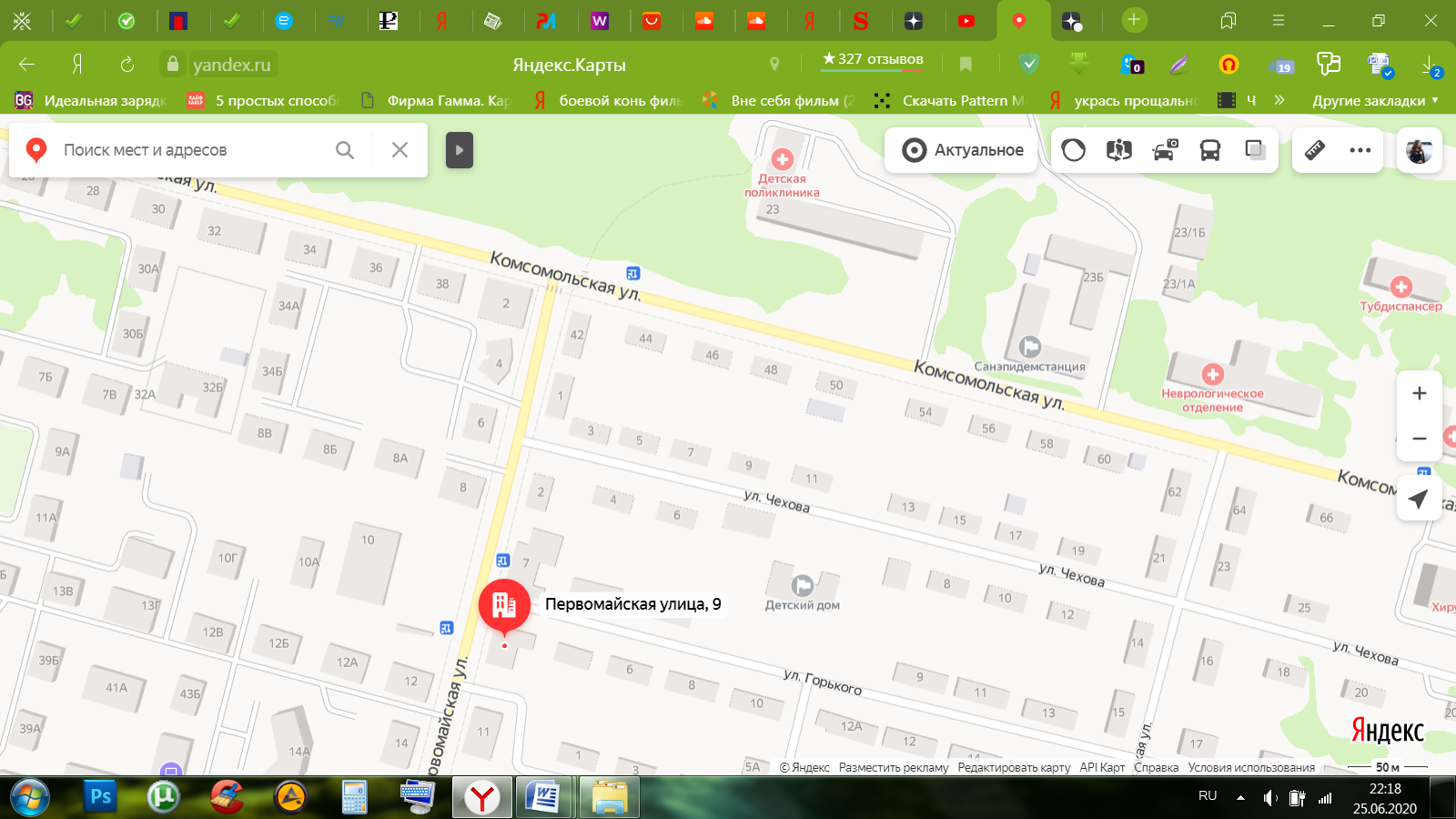 Формат - аптека по продаже готовых медикаментов. Также в аптеке имеются БАДы, диетическое питание, детское питание, лекарственное растительное сырьё, медицинские приборы, перевязочные средства, средства для личной гигиены, парфюмерно-косметические товары и т.д. 2) Рядом с аптекой есть места для парковки автомобилей. Вход в аптеку оснащён пандусом, кнопкой вызова, перилами, козырьком, прорезиненными ковриками на ступенях. Рядом с входом имеется урна для мусора. 3) Над входом имеется вывеска «Аптека», выполненная белыми крупными буквами на зелёном фоне. На двери имеется вывеска с номером аптеки, режимом работы, юридическим и фактическим адресом, адресом дежурной аптеки.4) Торговый зал оформлен в единой цветовой гамме зелёного цвета с белыми элементами. Освещение в зале искусственное (лампы) и естественное (от окон). Присутствует кондиционер. Музыка отсутствует. Есть рекламные стенды. Также имеется диван для отдыха посетителей, рядом есть стол с тонометром для самостоятельного измерения давления. 5) В торговом зале закрытый тип выкладки товара. Торговое оборудование -  классический прилавок, витрины закрытого типа. 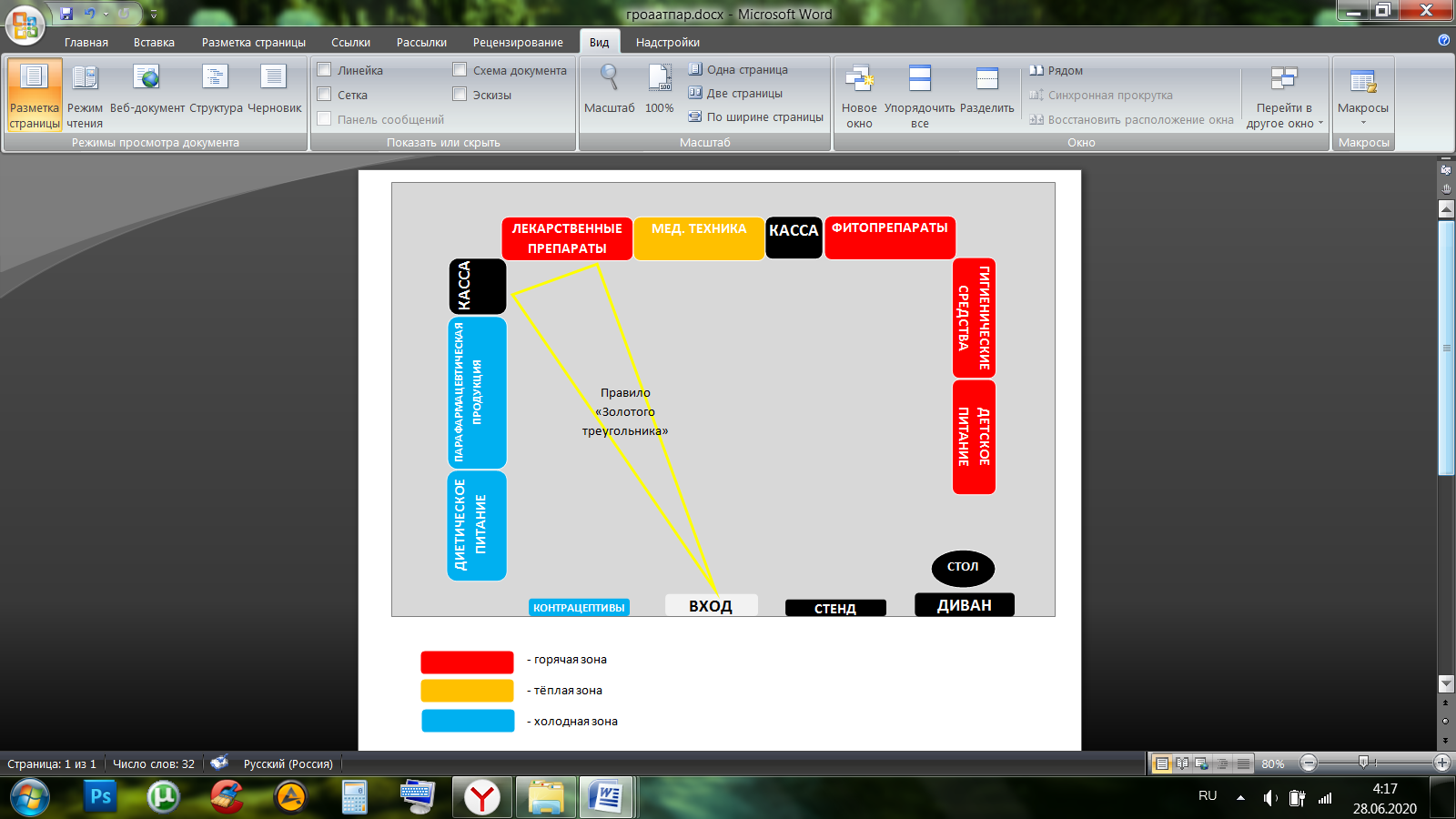 Площадь торгового оборудования:1. Касса (0,9м х 0,63м) х 2шт = 1,132. Витрина застеклённая (0,9м х 0,35м) = 0,3153. Витрина закрытого типа (0,5м х 0,9м) х 4шт = 1,84. Витрина закрытого типа (0,9м х 0,35м) х 3шт = 0,9455. Диван (1,2м х 0,63м) = 0,7566. Стол (0,8м х 0,75м) = 0,6Площадь торгового зала: 60 м2Установочная площадь: Sу = 1,13+0,315+1,8+0,945+0,756+0,6 = 5,546 м2Ку = Sу/ Sт.з. = 5,546/60 = 0,09Исходя из расчётов можно сделать вывод, что торгового оборудования недостаточно.6) Товарная выкладка осуществляется по фармакологическим группам. Парафармацевтическая продукция распределяется по производителям.7) В аптеке применяются следующие виды рекламы: плакаты – с внешней стороны окон расположены плакаты с рекламой; наклейки – размещены на входной двери аптеки; буклеты – размещены на стенде и доступны бесплатно для любого посетителя; муляжи – увеличенные копии товаров, располагаются на витринах; шелфтокеры – небольшие полоски из картона/пластика, содержащие информацию о товаре и помогающие отделить один вид товара от другого. В прикассовой зоне расположены рекламные коробки для чеков, монетницы с рекламой.8) Делая вывод о соответствии аптеки «СИА» требованиям современного маркетинга, можно сказать, что в аптеке присутствует индивидуальный подход к каждому покупателю, используются инновационные методы обслуживания (заказ товара), определена основная целевая аудитория и её потребности, используются новые лекарственные препараты и качественная консультация по их правильному применению, активно применяются рекламные материалы в виде плакатов, буклетов, шелфтокеров. Исходя из вышеперечисленного, данная аптека соответствует требованиям современного маркетинга. 9) В аптеку следует добавить торговое оборудование, т.к. установочный коэффициент ниже 0,25 – 0,35. Подсветка некоторых витрин также привлекла бы покупателей. Так как в данной аптеке используется закрытый тип выкладки товара, то лучше было бы использовать не массовую выкладку, создающую ощущение хаоса, а, например, двойной фейсинг. Также можно заменить стенд, который уже изношен и не привлекает внимание покупателей.Тема №15 (6 часов) Маркетинговые исследования товаров аптечного ассортиментаМаркетинговый анализ аптечного ассортимента оформляется в виде протокола  исследования по форме:Протокол  маркетингового анализалекарственного средства (МНН)_____Умифеновир_____________________в аптеке______«СИА»_____________________________________________Торговые названия (синонимы):____Арбидол_____________________________Фармакотерапевтическая группа  ___Противовирусное средство_____________1.Трехуровневый анализ ЛС _____Арбидол_____________________________1.1.Сущность товара - удовлетворение потребности человека в лечении__гриппа А и В, ОРВИ, ТОРС, острых кишечных инфекций_________1.2.Фактический товар__Арбидол капсулы 50 мг №20, производитель Фармстандарт, упаковка зелёного цвета с красными буквами _______________1.3.Добавленный товар__инструкция по применению_______1. Определение коэффициента полноты ассортимента.По состоянию на 27.06.2020 в «Государственном реестре ЛС» зарегистрировано 3 лекарственные  формы лекарственного препарата Х. В аптеке на момент исследования представлено 2 лекарственные формы.Кп = 2:3 = 0,62. Определение коэффициента глубины ассортимента.Согласно Государственному реестру разрешено к применению 6 препаратов Х. В аптеке на момент исследования представлено 4 препарата.Кг = 4:6 = 0,63. Определение полноты использования ассортимента.Па = 2:3х100% = 66,6%4. Определение индекса обновления.Iо = 1:6 = 0,16Вывод: Ассортиментный анализ лекарственного препарата Х показал:1. Полнота ассортимента соответствует маркетинговым требованиям                (Кп = 0,6).2. Глубина ассортимента (Кг = 0,6) указывает на то, что следует увеличить глубину ассортимента за счет закупа отсутствующих препаратов и внедрение новых препаратов.№Наименование разделов и тем практикиНаименование разделов и тем практикиВсего часовВсего дней122341.Организация работы  аптеки по приему и хранению товаров аптечного ассортимента. Документы, подтверждающие качество.Организация работы  аптеки по приему и хранению товаров аптечного ассортимента. Документы, подтверждающие качество.3052.Лекарственные средства. Анализ ассортимента. Хранение. Реализация.Лекарственные средства. Анализ ассортимента. Хранение. Реализация.1833.Гомеопатические лекарственные препараты. Анализ ассортимента. Хранение. Реализация.Гомеопатические лекарственные препараты. Анализ ассортимента. Хранение. Реализация.614.Медицинские изделия. Анализ ассортимента. Хранение. Реализация.Медицинские изделия. Анализ ассортимента. Хранение. Реализация.1835.Медицинские приборы, аппараты, инструменты. Анализ ассортимента. Хранение. Реализация.Медицинские приборы, аппараты, инструменты. Анализ ассортимента. Хранение. Реализация.1836.Биологически-активные добавки. Анализ ассортимента. Хранение. Реализация.Биологически-активные добавки. Анализ ассортимента. Хранение. Реализация.1227.Минеральные воды. Анализ ассортимента. Хранение. Реализация.Минеральные воды. Анализ ассортимента. Хранение. Реализация.618.Парфюмерно-косметические товары. Анализ  ассортимента. Хранение. Реализация.Парфюмерно-косметические товары. Анализ  ассортимента. Хранение. Реализация.619.Диетическое питание, питание  детей до 3х лет.Диетическое питание, питание  детей до 3х лет.6110.Маркетинговая характеристика аптеки.Маркетинговая характеристика аптеки.18311.Торговое оборудование аптеки.Торговое оборудование аптеки.6112.Планировка торгового зала аптеки.Планировка торгового зала аптеки.12213.Витрины. Типы витрин. Оформление витрин.Витрины. Типы витрин. Оформление витрин.12214.Реклама в аптеке.Реклама в аптеке.6115.Маркетинговые исследования товаров аптечного ассортимента.Маркетинговые исследования товаров аптечного ассортимента.61ИТОГОИТОГО18030Вид промежуточной аттестацииВид промежуточной аттестациидифференцированный зачетДатаВремя началаработы Время окончания работыНаименование работы Оценка/Подпись руководителя29.05.20 -3.06.208:0013:00Организация работы  аптеки по приему и хранению товаров аптечного ассортимента. Документы, подтверждающие качество.4.06.20 -6.06.208:0013:00Лекарственные средства. Анализ ассортимента. Хранение. Реализация.8.06.209:00 15:00Гомеопатические лекарственные препараты. Анализ ассортимента. Хранение. Реализация.9.06.20 -11.06.209:0015:00Медицинские изделия. Анализ ассортимента. Хранение. Реализация.12.06.20 -15.06.209:0015:00Медицинские приборы, аппараты, инструменты. Анализ ассортимента. Хранение. Реализация16.06.20 -17.06.2010:0016:00Биологически-активные добавки. Анализ ассортимента. Хранение. Реализация18.06.209:0014:00Минеральные воды. Анализ ассортимента. Хранение. Реализация.19.06.209:0014:00Парфюмерно-косметические товары. Анализ  ассортимента.Хранение. Реализация.20.06.2010:0015:00Диетическое питание, питание  детей до 3х лет.22.06.20 -24.06.20                                                                                                                                                                                                                                                                                                                                                                                                                                                                                                                                                                                                                                                                                                                                                                                                                                                                                                                                                                                                                                                                                                                                                                                                                                                                                                                                                                                                                                                                                                                                                                                                                                                                                                                                                                                                                                                                                                                                                                                                                                                                                                                                                                                                                                                                                                                                                                                                                                                                                            8:0014:00Маркетинговая характеристика аптеки.25.06.2010:0015:00Торговое оборудование аптеки.26.06.20 -27.06.2010:0016:00Планировка торгового зала аптеки.29.06.20 -30.06.209:0015:00Витрины. Типы витрин. Оформление витрин.1.07.209:0015:00Реклама в аптеке.2.07.2010:0016:00Маркетинговые исследования товаров аптечного ассортимента.Наименование лекарственных форм,  прошедших регистрациюИмеются в аптекеПользовались     спросомХ таб. 50 мг+-Х таб. 100 мг++Х капс. 200 мг++Х капс. 100 мг+-Х капс. 50 мг--Х пор. для приг. сусп. 25мг/5мл--